IT ПО «Норматив-НУР»Запрос первичных документов для расчета норматива создания запасов топлива на котельных Энергоснабжающей организации (далее ЭСО) в соответствии с требованиями Министерства энергетики РФ.Технические документы:Развёрнутые результаты расчета НУР на отпуск тепловой энергии от котельных на период регулирования, выполненный в соответствии с приказами №323 Минэнерго РФ от 30.12.2008 г. и №377 от 10.08.2012 г. с обосновывающими расчет материалами.Справка - общие сведения о топливном хозяйстве. Справка заполняется в свободной форме и заверяется ответственным лицом. В справке для каждого типа топлива, кроме природного газа, отражается:общая ёмкость/объем хранилищ топлива (в тыс. т или тыс. м3);режим поставки топлива (регулярные поставки топлива или сезонные поставки, для регулярных поставок указать их периодичность);кратное описание хранилищ топлива.Справка – состав основного и вспомогательного оборудования, отапливаемых зданий строений и сооружений котельной режиме выживания. Справка заполняется в свободной форме и заверяется ответственным лицом. В справке отражается:перечень основного и вспомогательного оборудования в режиме выживания;перечень зданий, строений и сооружений, отапливаемые в режиме выживания, с указанием расчётной температуры внутреннего воздуха в режиме выживания.Постановления и приказы.Приказы утверждении нормативов запасов топлива на котельных ЭСО на период, предшествующий базовому, базовый период и утвержденный период, в соответствии с ФЗ №190 от 28.06.2014 г. «О теплоснабжении».Экспертные заключения РЭК или иных местных органов, осуществляющих их функции в субъектах Российской Федерации, на период, предшествующий базовому, базовый период и утвержденный период, в соответствии с ФЗ №190 от 28.06.2014 г. «О теплоснабжении».Отчётная информация.Копии актов инвентаризации остатков топлива на складах котельных по состоянию на 01 октября для трех лет, предшествующих утверждённому периоду.Копии актов о движении и остатках топлива за январь и апрель для трех лет, предшествующих утверждённому периоду.Копии актов о движении и остатках топлива за декабрь и февраль для трех лет, предшествующих утверждённому периоду.Сведения о фактах снижения подачи природного газа на котельные ЭСО в случаях похолодания за три года, предшествующие утверждённому периоду.IT ПО «Норматив-НУР»Сведения о программе.Наименование программы – IT Программа «Норматив-НУР»© (IT ПО «Норматив-НУР»©).Наименование разработчика программы – ООО «ЭНЕРГОСОЮЗ»Год разработки используемой версии – 2009-2022 года.Копии сертификатов программы: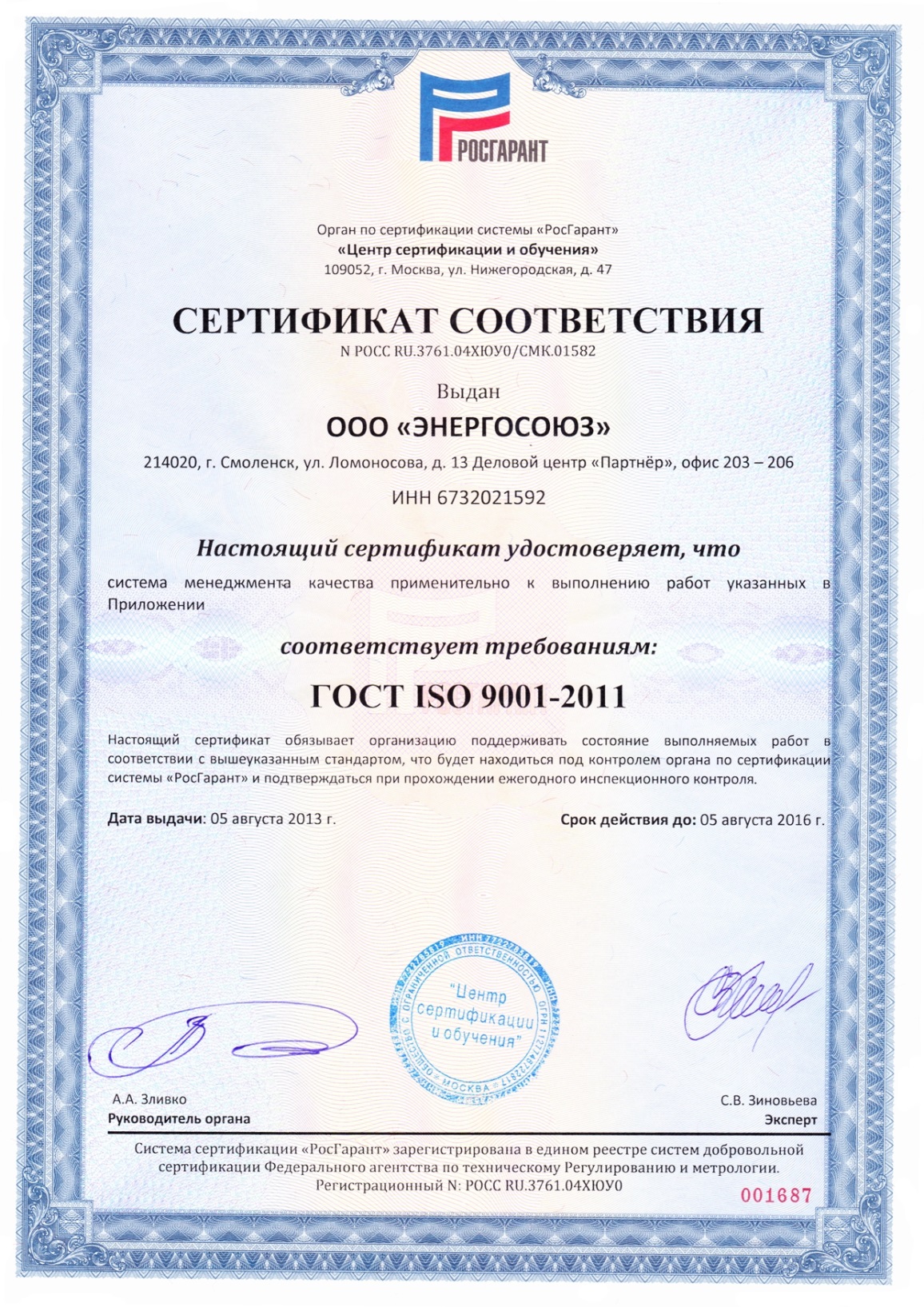 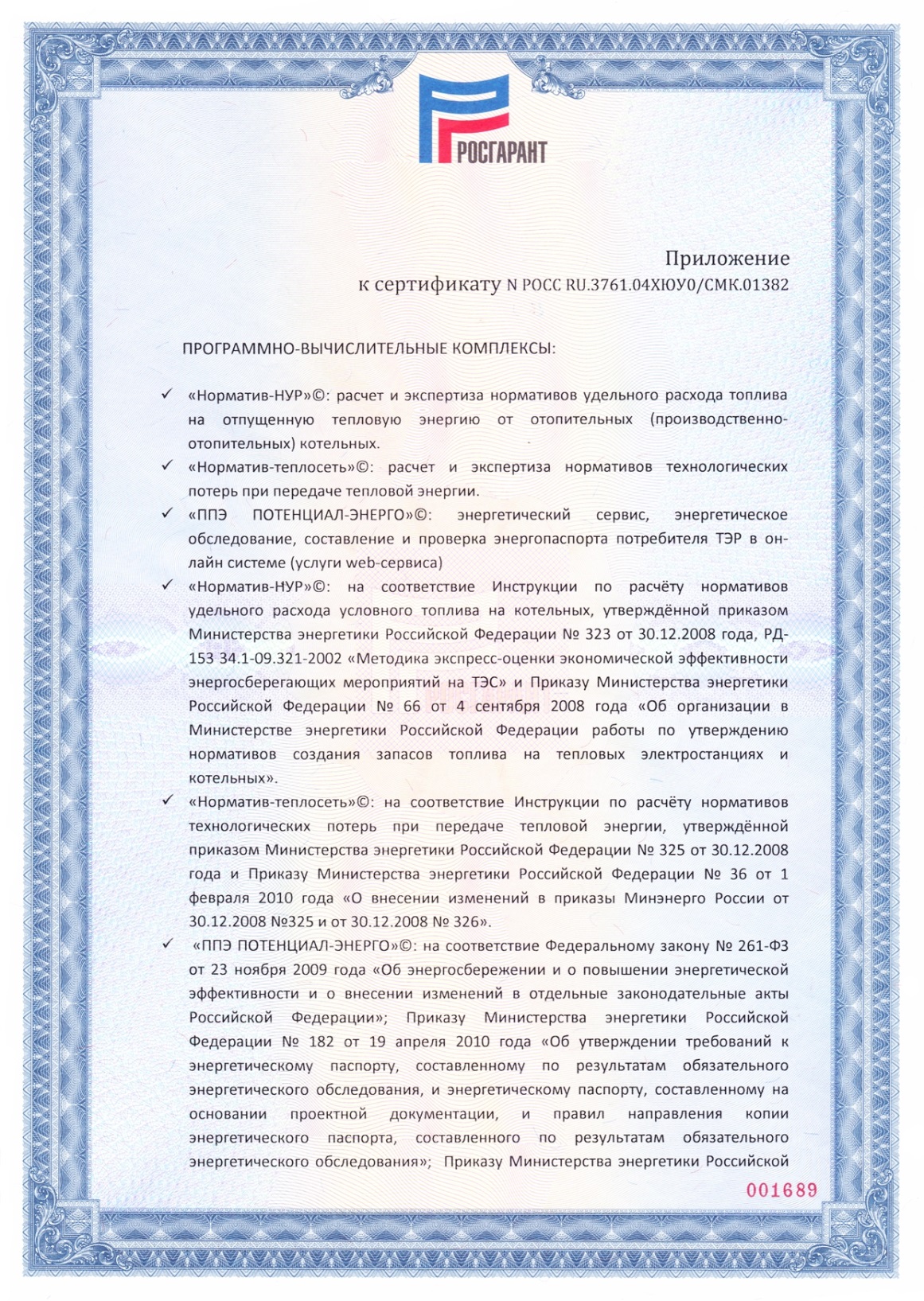 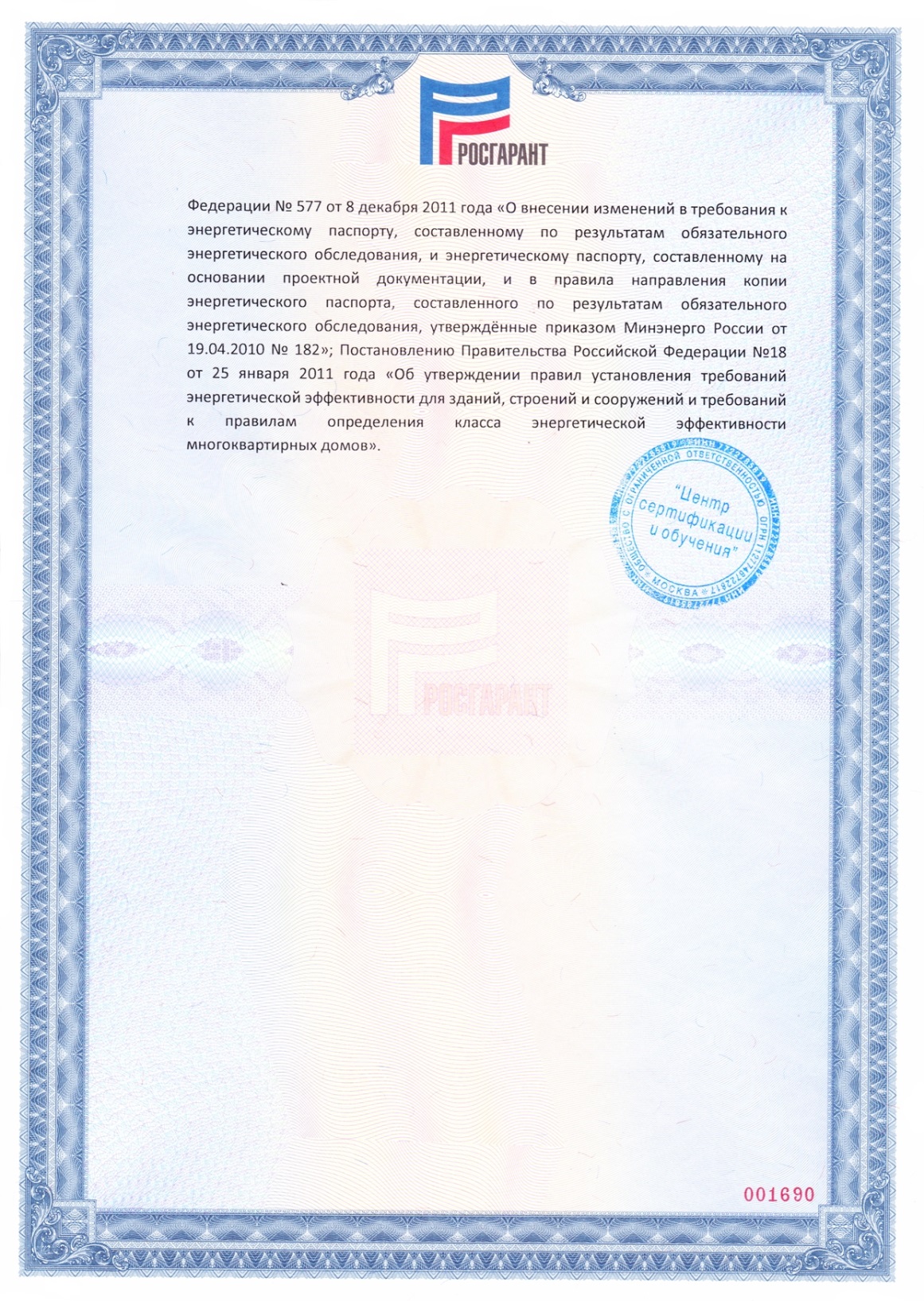 Копия свидетельства о государственной регистрации программы: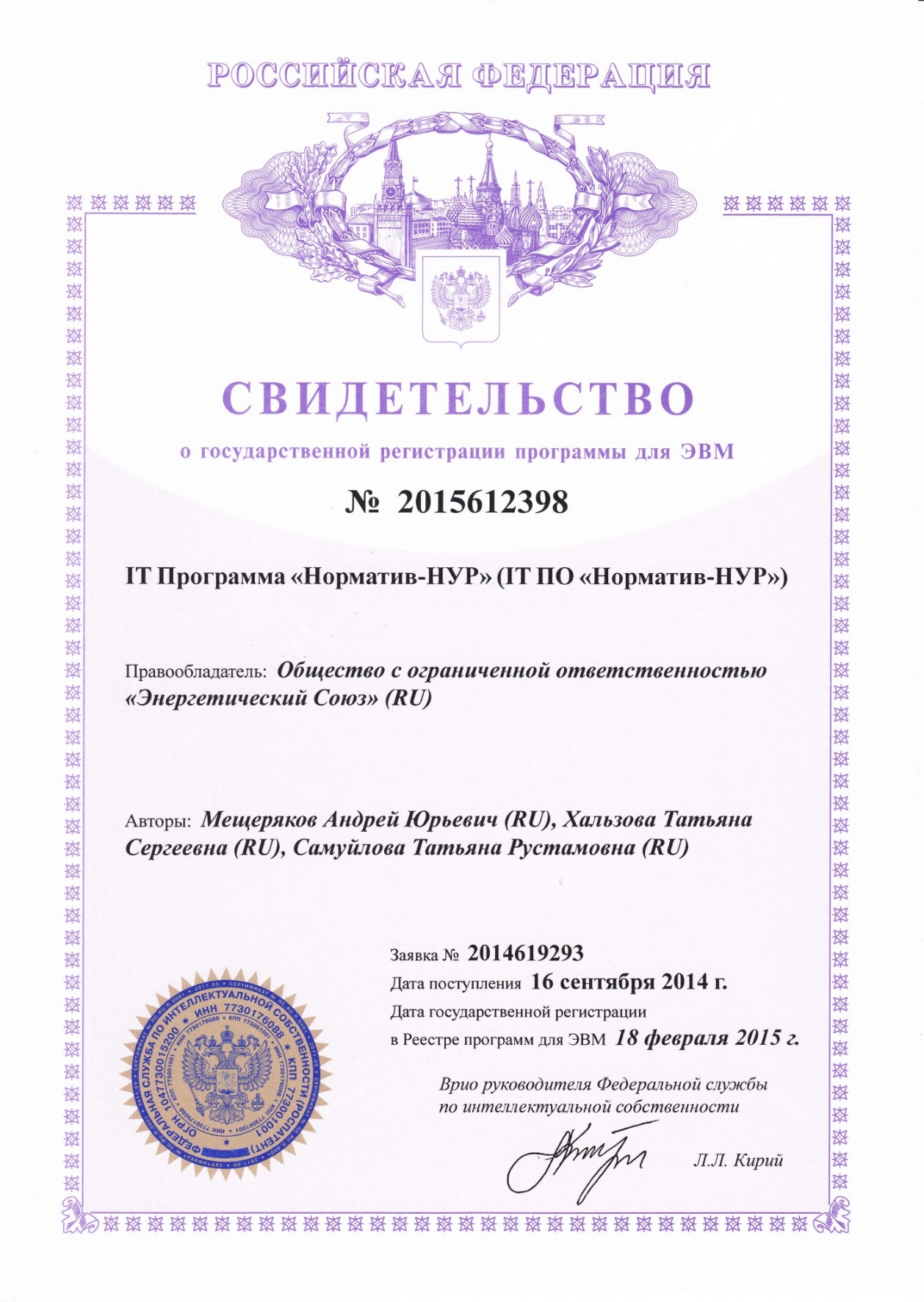 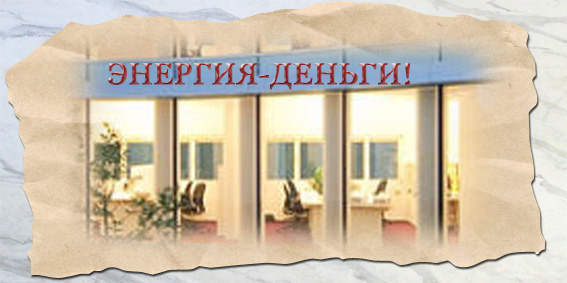 